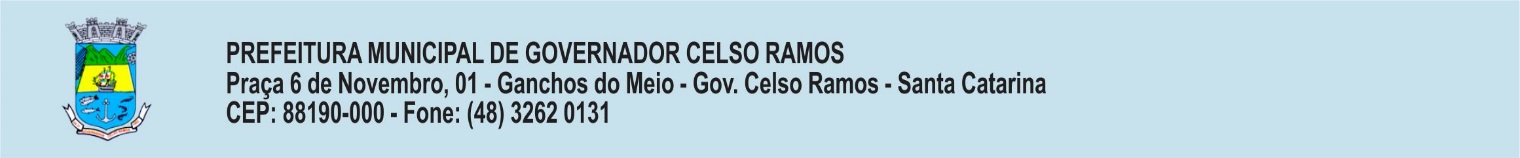 LEI Nº 058/85Autoriza o Poder Executivo a desapropriar uma área de terra na localidade de Fazenda de Armação. Neste Município.Neri Luz de Azevedo, no uso de suas atribuições, faz saber que a Câmara aprovou e ele sanciona a seguinte Lei:Artigo 1º Fica o Chefe do Poder Executivo autorizado a desapropriar amigável ou judicialmente uma área de terra medindo 36m² (trinta e seis metros quadrados) de propriedade do Senhor Aristo da Silva Monteiro no valor de Cr$ 1.500.000 (um milhão e quinhentos mil cruzeiros) na localidade de Fazenda da Armação neste Município, com a finalidade de ampliação de uma praça e término do calçamento na via pública.Artigo 2º Esta Lei entrará em vigor na data de sua publicação, revogadas as disposições em contrário. Governador Celso Ramos, 25 de novembro de 1985.Neri Luz de AzevedoPREFEITO MUNICIPALRegistrado e publicado nesta secretaria na data supra. Maria Joana Miranda dos SantosSECRETÁRIA